Organizační struktura Okresního soudu v Pelhřimově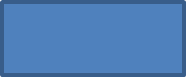 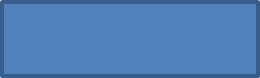 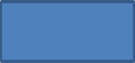 